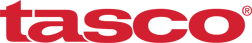 Contact: Jake EdsonCommunications Manager														Outdoor Products	(763) 323-3865		 		    E-mail: pressroom@vistaoutdoor.comFOR IMMEDIATE RELEASETasco Air Rifle, Rimfire, Sportsman Scopes Offer Value and PerformanceOVERLAND PARK, Kansas – January 18, 2019 – Tasco’s new Rimfire, Sportsman and Air Rifle scopes offer excellent performance at friendly prices. These scopes will launch at Tasco’s booth, No. 14551, at the 2019 Shooting Hunting and Outdoor Trade (SHOT) Show, held Jan. 22 through 25 in Las Vegas, Nevada.The new scopes have fully coated lenses that let users see the finest details. They feature fingertip-adjustable capped turrets for easy in-field, no-tools-required adjustments, and have an aggressive new design that provides superior grip and classy looks.The Air Rifle scopes are engineered to withstand the rigors of air rifle shooting, whether it’s with pneumatic, spring-piston or CO2 rifles. They feature adjustable objectives for parallax adjustment down to 10 yards. The Sportsman and Rimfire scopes feature Weaver-style rings for quick mounting, and the Air Rifle scopes have dovetail rings with a stop pin included for quick, solid mounting. Plus, all the scopes are waterproof, fogproof and shockproof.“These scopes are built for the everyday shooter and hunter,” said Tasco product manager Clint Mermis. “Fixed and variable-power options are available for close shots or longer ranges and these aggressive new designs provide superior grip and bring a classy look to any rifle.”The Tasco Sportsman is available in 3-9x40mm, 3-9x50mm, 4-12x40mm and 6-24x44mm configuration from $69.99 to $119.99. Tasco Rimfire models start at $49.99 and range from a fixed power 4x32mm up to 2-7x32mm and 3-9x40mm.Tasco Air Rifle scopes feature an adjustable objective in 4x32mm, 2-7x32mm and 3-9x40mm configurations from $59.99 to $79.99.Tasco, a Vista Outdoor brand, has long been one of the most trusted and most value-packed names in optics. For more information, visit www.tasco.com.About TascoBefore you can build on your past, you need a past you can build on. From telescopes to binoculars, Tasco has a history of making it affordable for everyone to see the beautiful moments in life. For more information, visit www.tasco.com.###